Рассчитать распределение потенциала внутри системы образованной двумя уголковыми электродами. Длины сторон каждого электрода 9 и 10 см. Потенциалы электродов U1=0В, U2=10В. Построить эквипотенциальные линии с шагом 1В.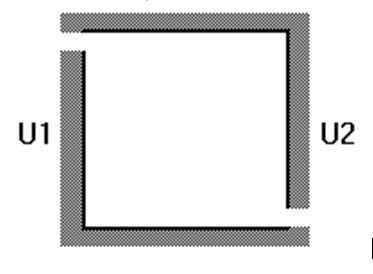 